LANDBOUWERKGEWERSVERENIGING 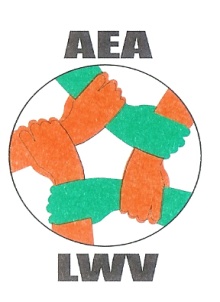 BESTELVORM: ARBEIDSDOKUMENTASIE VIR NLU-LEDE	             (Pryse geldig vanaf 1 Maart 2023)E-pos:  lwv-aea@agrinamibia.com.na    Faks:  061-220193 LWV - BANKBESONDERHEDE:Begunstigde:		Landbouwerkgewersvereniging.Bank:			Eerste Nasionale Bank.Tak:			Kommersiële tak. Windhoek.Takno:			281-972Rekeningno.:		5550 384 6766RIG AL U KORRESPONDENSIE AAN DANIE VAN VUUREN ASB.DOKUMENTETAAL(Dui aan asb)AANTAL PRYS PER    EENHEID(N$)TOTAALBetaaladvies/loonboeke  Afrikaans of Engels110.00Handleiding tot Arbeidswet  Slegs Afrikaans70.00Arbeidsdokumente. (pakket vir permanente/tydelike werknemer + persoonlike rekordkaarte + diensooreenkoms)Afrikaans of Engels70.00Social Security deurslagboek  (Bydrae betaling)Slegs Engels50.00Social Security deurslagboek (Diensbeëindiging)Slegs Engels50.00CD met alle Arbeidsdokumentasie.  Afrikaans en Engels  250.00Versendingskoste Nampost Courier (Voorafbetaalde Koeverte tot en met 2 kg) 80 .00TOTAAL:   N$KOERIERDIENS:( indien Nampost Courier nie gebruik word nie) : Vir Ontvanger se koste.  LWV sal reël vir versendingONTVANGER:       Naam:Posadres:Fisiese adres van aflewering:Dorp:Tel nommer:Faks nommer of e-pos adres:Datum van u bestelling:Betalingsbewys: FAKS OF Heg A.S.B. aan by u  e-pos NLU Lidnommer: